Dartmoor Multi Academy Trust- relationship based behaviour principles-Black Torrington Church of England Primary SchoolAt Dartmoor Multi Academy Trust we create a climate underpinned by The Trust values of solidarity, equality, equity, democracy, self-help and self-responsibility.Positive attitudes and relationships allow and encourage practices which guarantee the success of inclusion. Attitudes govern all day-to-day practices of classrooms and schools. An inclusive school prioritises relational practice and removes barriers to learning and participation.We manage and support behaviour using relational and restorative practice and principles. These principles are underpinned by our Trust Inclusion Pledge. We also recognise the recommendation of the EEF’s 2019 report: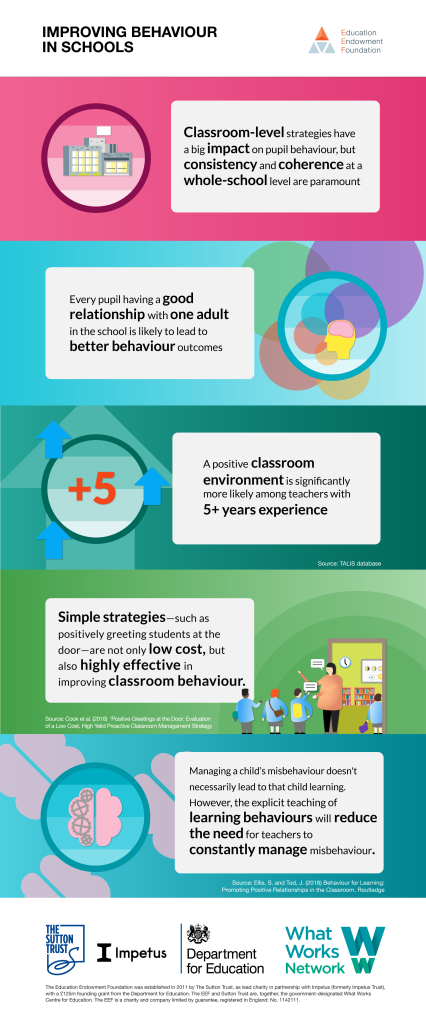 At Black Torrington Church of England Primary School our vision is ‘Best Selves at Black Torrington’. It is based on the scripture ‘Let us be joyful in hope, patient in your troubles and faithful in prayer.’ Romans 12:12We teach the children what ‘Best Black Torrington Behaviour’ looks like in order to create a culture where everyone challenges themselves to be the best that they can be. Through this we aim:To maintain a caring, orderly community in which effective learning can take place and where there is mutual respect between all stakeholders. To help children develop a sense of worth, identity and achievement To help children to form positive internal working models of self, others and the world To help all children to accept responsibility for their own actions and to consider the impact of their behaviour upon relationships through the use of restorative approaches To develop in all children the ability to listen to others; cooperate and to appreciate other ways of thinking and behaving Our aims, we believe, are achieved when: We create a positive school culture and climate which is consistently safe and caring that fosters connection, inclusion, respect and value for all members of the school community, promoting strong relationships between staff, pupils and their parents/carers We recognise that being ‘fair’ is not about everyone getting the same (equality) but about everyone getting what they need (equity) through appropriate support. Staff understand that behaviour is a form of communication of an emotional need (whether conscious or unconscious). With support with unconditional positive regard, pupils can be helped to behave in more socially acceptable/appropriate ways. That relationships are key and that there is “connection before correction” Pupils are provided with excellent role models  Not all behaviours are a matter of ‘choice’ and not all factors linked to the behaviour of children and young people are within their control. Staff have high expectations and maintain boundaries at all times to ensure pupil needs for consistency, predictability and security are met. There will be times when we need to be flexible around boundaries depending on pupil needs. We always make reasonable adjustments.Communication – Appropriate language Restorative Approach Restorative approaches also known as restorative practice create a harmonious learning environment where pupils are able to self-regulate their own behaviour and learning. Restorative approaches have been found to be very effective in improving behaviour and attitude as it promotes telling the truth, taking responsibility, acknowledging harm as appropriate response to conflict and in doing so creates accountability. Restorative approaches are not intended to replace the use of consequences but support the decision-making process and bring about understanding of the need to restore the relationship that has been damaged by the behaviour. Restorative approaches are based on four key features: RESPECT: for everyone by listening to other opinions and learning to value them RESPONSIBILITY: taking responsibility for your own actions REPAIR: developing the skills within our school community so that its individual members have the necessary skills to identify solutions that repair harm and ensure behaviours are not repeated RE-INTEGRATION: working through a structured, supportive process that aims to solve the problem and allows young people to remain in education. Good routines rooted in a low arousal approach MUST be in place for: Start and end of day Transition times Lining up incl. assemblies Getting changed for PE Moving around the school Break and Lunchtimes Taxi/Bus/Transport time Start and finish of the day Thinking of a child as behaving badly disposes you to think of punishment. Thinking of a child as struggling to handle something difficult encourages you to help them through their distress. We must be consistent in our application of the rules, codes of conduct, rewards and consequences in order to promote a predictable and therefore safe environment. Inconsistency is confusing to pupils and undermines the work of other staff and pupils’ confidence in our systems. We always make reasonable adjustments.Contact may be made with parents / carers to identify any possible causes of difficulties, for example a change in circumstances at home. Limit setting and problem solving can follow sometime after an event, when the pupil is regulated and able to reflect upon their behaviour. In such circumstances, staff should inform the pupil that their behaviour is inappropriate and that it will be spoken about later using restorative approach to support them to consider alternative approaches. All staff will do the following to support the relational based behaviour principles:Help our pupils to find ways to recognise and manage emotions in an appropriate way supported by adult emotional co-regulation. Use calm, well-regulated tone and respectful language appropriate to the needs of that child Will respond calmly to help pupils become calm Will provide routine in every lesson, in every classroom so pupils know what happens next Will provide activities at breaktime to help manage social time. Use an attachment / trauma informed approach to understand behaviours Will remain curious and demonstrate the desire to understand a behaviour and what it communicates. Demonstrate unconditional positive regard Empathise Pupils who experience anxiety: Due to the differing needs pupils sometimes are in a state of high anxiety. We offer pupils different calming strategies and areas around the school for them to regain composure and be supported through co-regulation strategies. To help lessen anxiety and help pupils to self-regulate they also have access to Safe spaces in classrooms Outside space to physically cool down Interventions specific to their needs One-page Profiles Calmer classrooms Supporting Appropriate Behaviour: Modelling One way that pupils learn about both appropriate and inappropriate behaviour is by observing others. Pupils model their own behaviour on other people’s responses therefore it is important that they are given the opportunity to observe positive role models. “Emotionally mature adults are flexible enough to change, to be present in the toughest moments and to judge slowly. They are patient, encouraging and kind. Through the fog of anger they keep everyone safe. In the calm light of day they build rapport and emotional currency (Paul Dix, 2017) The school is committed to providing positive role models for our pupils: Staff model appropriate, positive behaviour at all times Staff highlight pupils’ appropriate behaviour to their peers Staff acknowledge and reward pupils’ appropriate behaviour Older pupils are given opportunities to act as positive role models to younger pupils (e.g. having a position or responsibility or mentoring role). Pupils are given first-hand experience of a wide range of aspirational role models from outside of the school Praise and positive reinforcement and reward As a school we recognise that encouragement, praise and positive reinforcement teaches pupils that appropriate behaviour choices have good consequences. This can be used to recognise and reinforce appropriate behaviour. Positive reinforcement may take the form of different approaches across each Key Stage: Acknowledgement of good behaviour Dojo pointsSpecial mention in school assembly Positive messages communicated to parents Individual reinforcement such as sticker charts Star Learner certificates celebrates achievement Responsibilities around the school More subtle forms of praise for pupils who find overt praise difficult to accept Recognising and celebrating achievements whilst in and out of school. Consistent use of modelling, encouragement, praise and positive reinforcement is used to: Create a positive, respectful school environment. Increase pupils’ self-esteem and self-efficacy Reduce pupils need for extrinsic motivation and increase intrinsic motivation which will help pupils develop skills in self-regulation of their behaviours as they move from primary to secondary. Promote a model for appropriate behaviour and positive relationships Consistency of approach and the use of a common language to reflect this is essential. The use of the pronoun ‘we’ in terms of relationships within school is a significant ingredient in securing commitment to the school ethos. Examples of /RELATIONAL approach used with pupils: School Situation: Pupil in heightened state of anxiety, attempting to climb over the fence and not following instructions to come down. Playfulness – Use playful language to de-escalate the situation. "Goodness me I really would rather you came down. Problem is that if you fall I will have to fill out a lot of forms which would be very boring." Acceptance - the pupil is experiencing extreme anxiety as a result of a fall out with a friend and that this is a real experience. Communicate that you accept how they feel (e.g. “I can see that this has made you feel really upset”). Avoiding saying things like, "Oh it doesn't matter, don't be upset about a silly fall out." Curiosity- Enquire and check what the young person's emotional experience is. "I wonder if you're feeling angry because of what X just said?" Empathy - Show that you understand that how difficult they are finding things. "I understand that this must be really difficult for you. I know that when I am feeling upset I just want to run away from everything." Using a calm approach, the pupil's anxiety decreased and they came down off the fence. . Instead of imposing consequences, once the pupil was calm, a discussion was had about the dangers of climbing the fence. The pupil was able to reflect on their behaviour and think of alternative things they could do next time Questions to support restorative conversations. Can you tell me; 1. What happened? 2. What were you thinking/feeling at the time? 3. Who has been affected by this? 4. In which way? 5. What can be done make things right? Limit setting and problem solving can follow sometime after an event, when the pupil is regulated and able to reflect upon their behaviour. In such circumstances, staff should inform the pupil that their behaviour is inappropriate and that it will be spoken about later using restorative approach to support them to consider alternative approaches. Dartmoor Mult Academy Trust hold a strong ethos of non-exclusion/suspension where possible. However, exclusion/suspension may be used on the grounds of health and safety if the behaviour is or is potentially harmful to themselves or others (e.g., absconding, assault, bullying including cyberbullying, damage to property, repeated racism or homophobia) Exclusion will only be undertaken with a view to the safeguarding arrangements in place in each individual case. Only the Principal may exclude a pupil. See guidancehttps://assets.publishing.service.gov.uk/government/uploads/system/uploads/attachment_da ta/file/641418/20170831_Exclusion_Stat_guidance_Web_version.pdfLink to School’s own Exclusion PolicyExpectations on School Visits and Out of School Activities Expectations for behaviour on school visits and out of school activities remain as those for school. At all stages of planning and preparation for an off-site visit, a risk assessment will be carried out. Where challenging behaviour is due to a special educational need, appropriate support will be put in place. Limit-setting approaches: Normal classroom management strategies should be in place to support positive behaviour. The Praise to criticism ratio should be 5-1 and this enables staff to highlight expected behaviour, build self-esteem and foster positive relationships. Limit setting and problem solving can follow sometime after an event, when the pupil is regulated and able to reflect upon their behaviour. In such circumstances, staff should inform the pupil that their behaviour is inappropriate and that it will be spoken about later using restorative approach to support them to consider alternative approaches. Recording behaviour Behaviour incidents involving bullying of any kind, sexualised behaviour, physical or verbal violence are recorded on CPOMs in the appropriate category. DSL to monitor these.Behaviour incidents that escalate to the red area on the chart are recorded on Arbor. DSL will monitor these and transfer to CPOMs if necessary.Physical Intervention Although every opportunity will be taken to diffuse a situation and support pupils to regulate there will be occasions when physical intervention may be necessary to keep pupils and others safe. Designated staff attend training in PIPS for Positive Handling. Parents will be informed if their child is involved in a significant incident. Please refer to the DFE document “Reducing the need for Restraint and Restrictive Intervention in School” (June 2019) Physical intervention must be recorded with the Principal and also on the online safeguarding system. A meeting will be held with a member of SLT to discuss the intervention and debrief. It is important that, at an appropriate point, the member of staff initiating the intervention meets with the young person to debrief, discuss the need for the intervention and, most importantly, restore the relationship. Please see guidance and policy: https://assets.publishing.service.gov.uk/government/uploads/system/uploads/attachment_da ta/file/812435/reducing-the-need-for-restraint-and-restrictive-intervention.pdfUse of reasonable force policy Trust (dartmoormat.org.uk)Safeguarding Duties All staff are responsible for considering whether any misbehaviour gives cause to suspect whether a pupil is suffering, or is likely to suffer, significant harm. If such suspicions exist, staff must follow the  Safeguarding procedures. The school will also consider whether continuing issues around behaviour might be the result of unmet educational or other needs. At this point, the school will consider whether support systems such as an Early Help be put in place and whether liaising with external agencies is necessary or appropriate. Keeping Children Safe in Education 2021 Keeping children safe in education 2021 (publishing.service.gov.uk) The Role of Parents / CarersParents / carers have a vital role to play in their pupils’ education. It is very important that parents / carers support their pupil’s learning and co-operate with the school to promote positive outcomes. The school is very conscious of the importance of having strong links with parents and good communication between home and school therefore the school works collaboratively with parents. The school will ensure that parents are kept informed as to their pupil’s behaviour at school, so that pupils receive consistent messages about how to behave at home and at school. The School’s Behaviour Policy is accessible to all parents/carers via the school website.If the school has to implement consequences for pupil behaviour, parents should support the actions of the school. If parents have any concern about the way their pupil has been treated, they should initially contact the class teacher. The school expects all members of the community to adhere to the principles and therefore to behave in an appropriate manner within school. Incidents of verbal or physical aggression to staff by parents/carers/extended family of pupils in the school will be reported immediately to the Principal who will take appropriate action. Staff wellbeing and supervision